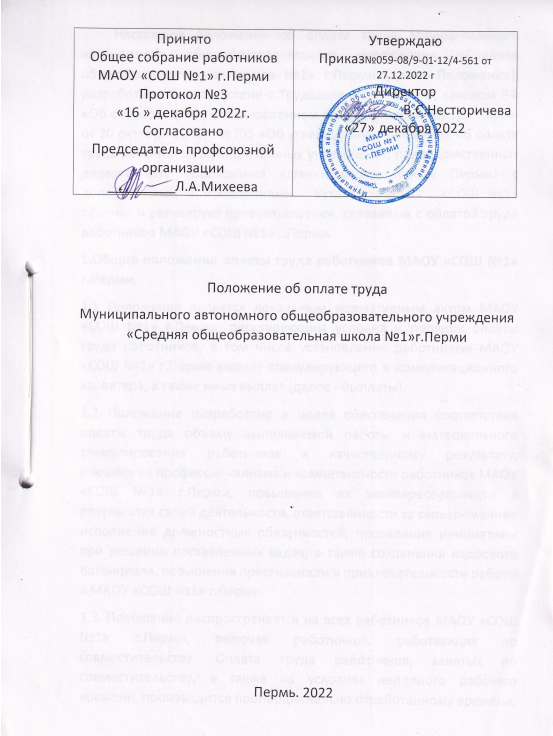 Настоящее положение об оплате труда Муниципального автономного общеобразовательного учреждения «Средняя общеобразовательная школа №1» г.Перми (далее Положение), разработано в соответствии с Трудовым кодексом РФ, законом РФ «Об образовании», Постановлением администрации города Перми от 20 октября 2009г. №705 «Об утверждении Положения об оплате труда работников муниципальных учреждений, подведомственных департаменту образования администрации города Перми» с дополнениями и изменениями,  Уставом «МАОУ  «СОШ №1» г.Перми и регулирует правоотношения, связанные с оплатой труда работников МАОУ «СОШ №1» г.Перми.1.Общие положения оплаты труда работников МАОУ «СОШ №1» г.Перми.1.1 Положение является локальным нормативным актом МАОУ «СОШ №1» г.Перми, регулирующим условия и порядок оплаты труда работников, в том числе установление работникам МАОУ «СОШ №1» г.Перми выплат стимулирующего и компенсационного характера, а также иных выплат (далее –Выплаты).1.2 Положение разработано в целях обеспечения соответствия оплаты труда объему выполняемой работы и материального стимулирования работников к качественному результату, поощрения профессионализма и компетентности работников МАОУ «СОШ №1» г.Перми, повышения их заинтересованности в результатах своей деятельности, ответственности за своевременное исполнение должностных обязанностей, проявления инициативы при решении поставленных задач, а также сохранения кадрового потенциала, повышения престижности и привлекательности работы в МАОУ «СОШ №1» г.Перми.1.3. Положение распространяется на всех работников МАОУ «СОШ №1» г.Перми, включая работников, работающих по совместительству. Оплата труда работников, занятых по совместительству, а также на условиях неполного рабочего времени, производится пропорционально отработанному времени, либо на других условиях, определенных трудовым договором. Определение размеров заработной платы по основной должности, а также по должности, занимаемой в порядке совместительства, производится раздельно по каждой из должностей.1.4. Компенсационные выплаты осуществляются из базовой части фонда оплаты труда по соответствующей категории работников в соответствии с Разделом III настоящего Положения.1.5. Стимулирующие выплаты осуществляются из стимулирующей части фонда оплаты труда по соответствующей категории работников в соответствии с Разделом II и Приложениями № к настоящему Положению.1.6. Экономия базовой части фонда оплаты труда направляется на выплаты стимулирующего характера по соответствующей категории работников.1.7. Стимулирующие выплаты устанавливаются:На определенный период:1.7.1. Ежемесячные стимулирующие выплаты при проведении тарификации устанавливаются за дополнительный объем работы, не входящей в круг должностных обязанностей работника1.7.2 Стимулирующие выплаты (ежемесячные) педагогическим работникам, непосредственно осуществляющим педагогический процесс  на основании критериев результативности и эффективности устанавливаются на месяц.1.7.3 Стимулирующие квартальные выплаты основании критериев результативности и эффективности устанавливаются всем работникам, кроме работников осуществляющих непосредственно педагогический процесс на периоды:Сентябрь, октябрь, ноябрьДекабрь, январь, февральМарт, апрель, майИюнь, июль, август.1.7.4. Стимулирующие полугодовые выплаты на основании критериев результативности и эффективности устанавливаются педагогическим работникам, непосредственно осуществляющим педагогический процесс на периоды:С января по июнь включительноС июля по декабрь включительно1.7.5. Стимулирующие выплаты годовые на основании критериев результативности и эффективности устанавливаются педагогическим работникам, непосредственно осуществляющим образовательный процесс, устанавливаются на учебный год с сентября по август.1.7.5 Разовые стимулирующие выплаты: на период выполнения определенной работы, не предусмотренной трудовым договором и должностными обязанностями.1.8. Размеры определяются:Компенсационные выплаты в абсолютных размерах;Стимулирующие выплаты как в абсолютных размерах, так и в соответствии с разделом IIнастоящего Положения.1.9. Выплаты устанавливаются приказами руководителя МАОУ «СОШ №1» г.Перми при согласовании с профсоюзным комитетом учреждения.1.10 При возникновении трудового спора по установлению стимулирующих, компенсационных и иных выплат работник МАОУ «СОШ №1» г.Перми имеет право обратиться в органы, рассматривающие трудовые споры (комиссия по урегулированию споров в учреждении), в надзорные органы и трудовую инспекцию, в суд в порядке, предусмотренном трудовым законодательством РФ.1.11 Доведение настоящего Положения до сведения работников МАОУ «СОШ №1» г.Перми осуществляется в соответствии с требованиями Трудового кодекса РФ, а именно под подпись в листе ознакомления.1.12. Руководитель МАОУ «СОШ №1» г.Перми несет ответственность за своевременную выплату заработной платы работникам МАОУ «СОШ №1» г.Перми в соответствии с действующим законодательством и настоящим Положением.1.13 Индексация заработной платы работников МАОУ «СОШ №1» г.Перми производится в соответствии с действующим законодательством.1.14 Оплата труда руководителю МАОУ «СОШ №1» г.Перми устанавливается в соответствии с правовыми актами департамента образования администрации города Перми.1.15 Оплата труда работников МАОУ «СОШ №1» г.Перми осуществляется за счет бюджета Пермского края.1.16 Начисление и выплата заработной платы осуществляется в пределах фонда оплаты труда, установленного на текущий год Планом финансово-хозяйственной деятельности.1.17. Заработная плата делится на две составляющие – основную (гарантированную) и стимулирующую части.  Основную часть составляют должностной оклад/базовая основная часть и компенсационные выплаты. Стимулирующую часть составляют выплаты, направленные на стимулирование работника к качественному результату труда, а также поощрение  за выполненную работу.1.18.Распределение фонда оплаты труда (далее ФОТ) осуществляется с использованием специализированного программного обеспечения (Единый портал Пермского образования – https://permedu.ru, применяемого для расчета заработной платы в МАОУ «СОШ №1» г.Перми, в следующем порядке:1.18.1 Доля ФОТ педагогических работников, непосредственно осуществляющих образовательный процесс (учителей), устанавливается в объеме не менее 70%от ФОТ по учреждению.1.18.2. Доля ФОТ прочих работников (руководителя. административного персонала, вспомогательного персонала, педагогических работников непосредственно не осуществляющих учебный процесс (педагог-библиотекарь, педагог-психолог, социальный педагог, педагог-организатор, учитель логопед, советник директора по воспитанию и взаимодействию с детскими общественными объединениями) устанавливается в объеме не более 30% от ФОТ по учреждению.1.18.3. Стимулирующая часть ФОТ составляет 30% от ФОТ учреждения.1.19. Оплата труда работников МАОУ «СОШ №1» г.Перми  осуществляется на основании:- у основного персонала (педагогические работники непосредственно осуществляющие учебный процесс – учителя) базовой части, на основании базовой единицы, стоимости одного ученико-часа, учебной нагрузки учителя по каждому предмету в неделю согласно учебному плану и численности обучающихся в классе с учетом коэффициентов, учитывающих  сложность предмета, педагогический стаж, квалификационную категорию, ученную степень, государственнуюили отраслевую награду. В течение учебного года базовая часть заработной платы учителей пересчитывается в случае изменения норматива, изменения квалификационной категории, получения государственной или отраслевой награды. В случае изменения численности обучающихся течение учебного года базовая часть заработной платы учителя не пересчитывается. Базовая единица устанавливается на учебный год и меняется в зависимости от изменения нормативов.- у прочего персонала (директор, заместители директора, административного персонала, вспомогательного персонала, педагогических работников непосредственно не осуществляющих учебный процесс (педагог-библиотекарь, педагог-психолог, социальный педагог, педагог-организатор, учитель логопед, советник директора по воспитанию и взаимодействию с детскими общественными объединениями) оплата труда осуществляется на основании должностных окладов, утвержденных Постановлением администрации города Перми от 20 октября 2009г. №705 с последующими изменениями и дополнениями. (Приложение №1 – должностные оклады).1.20. Оплата труда педагогам,  осуществляющим учебный процесс в ГБУЗ ПК «Краевая детская клиническая больница», производится по факту их работы. Расчет производится по формуле:Сумма выплат =Кд/д х 1 д/д. гдеКд/д – количество дето-дней1 д/д – стоимость одного дето-дня.Стоимость одного дето-дня устанавливается Учредителем и составляет 44,81 руб.1.20 Оплата труда работнику производится два раза в месяц 7 числа за вторую половину месяца в месяце, следующем за отчетным, и 22 числа за первую половину текущего месяца.1.21. Расчетные листки (Приложение №2) формируются в автоматизированной программе 1С: Зарплата и кадры муниципальным казенным учреждением «Центр бухгалтерского учета и отчетности в сфере образования» города Перми ежемесячно и направляются по заявлению работника на электронный адрес личной электронной почты. По требованию работника расчетный листок может выдаваться лично в руки на бумажном носителе или через уполномоченное лицо учреждения. При этом ставится отметка о выдаче расчетного листка и подпись работника (уполномоченного лица) в форме «Ведомость выдачи расчетных листков (приложение №3).II. Стимулирующие выплаты	2.1. Условия и порядок  распределения стимулирующих выплат, критерии и показатели оценки качества и результативности работы по каждой категории работников ОО (кроме руководителя) закрепляются в данном положении и утверждаются приказом директора, согласовываются с Управляющим советом (при его наличии) и председателем профсоюзного  комитета. В перечень показателей результативности могут вноситься изменения, но не чаще одного раза в полугодие, изменения в показателях результативности принимаются решением директора при согласии профсоюзного комитета.	2.2. Для распределения стимулирующей части ФОТ работников ОО создается комиссия по распределению стимулирующих выплат. Состав комиссии утверждается приказом директора.2.3. 	В соответствии с ТК РФ согласование принятия акта, регламентирующего оплату труда работников школы, производится с учетом мнения Управляющего совета и профсоюзного комитета ОО.2.4.	Для реализации поставленных целей вводятся следующие виды морального и материального стимулирования сотрудников:- объявление благодарности в приказе директора;- награждение Почетной грамотой учреждения;- представление к награждению Почетной грамотой территориальных и муниципальных органов управления, органов управления субъектов РФ и Министерства образования РФ;- представление к награждению нагрудным знаком «Почетный работник общего образования РФ» и других отраслевых наград;- единовременные доплаты (вознаграждение) стимулирующего характера за высокие достижения в труде или  за выполнение особо важной работы;- единовременные доплаты стимулирующего характера к юбилейным датам – 50 лет и далее через каждые 5 лет в размере 5000 тыс.- единовременные доплаты к праздничным дням (Новый год, 8 марта) работникам, не осуществляющим непосредственно педагогический процесс до 4000 руб., при  наличии средств в ФОТ;- единовременная выплата в связи с уходом на пенсию по старости – 5000 руб.2.5. Единовременное вознаграждение за высокие достижения в труде или за выполнение особо важной работы выплачивается по следующим показателям по решению комиссии по стимулированию:- участие и победа в профессиональных конкурсах на уровне города – в размере от 5000 руб. до 15000 руб. в зависимости от наличия средств в стимулирующей части ФОТ в 9 или 12 месяце текущего года;- призовые места в региональных олимпиадах и НПК -  в размере от 5000 руб. до 15000 руб.  в зависимости от наличия средств в стимулирующей части ФОТ в 9 или 12 месяце текущего года;- результат ЕГЭ, ОГЭ, ЕРТ  от 80 баллов и выше – в размере 3000 руб. за одного ученика в зависимости от наличия средств в стимулирующей части ФОТ в 9 или 12 месяце текущего года; - получение губернаторской стипендии выпускниками (свыше 225 баллов по результатам 3-х экзаменов ЕГЭ)  в размере от 5000 руб. до 15000 руб. в зависимости от наличия средств в стимулирующей части ФОТ в 9 или 12 месяце текущего года;- особо значимая (по требованиям времени) работа.2.6. Право на ходатайство о стимулировании работников ОО  за  высокие результаты труда или за выполнение особо важной работы имеют члены администрации, Управляющий совет ОО, профсоюзный комитет школы.2.7.Все единовременные доплаты выплачиваются при наличии средств в фонде оплаты труда.2.2. О стимулирующих выплатах работникам, не осуществляющим педагогический процесс.2.2.1. Работникам ОО (кроме руководителя) устанавливаются доплаты стимулирующего характера за интенсивность и результативность деятельности.2.2.2 Доплаты стимулирующего характера осуществляются в пределах стимулирующей части фонда оплаты труда. Экономия по фонду базовой части оплаты труда также может быть направлена на стимулирующие выплаты по соответствующей категории работников. 2.2.3 Стимулирующие выплаты работникам учреждения непосредственно не осуществляющим  педагогический процесс производятся при фактическом наличии средств в фонде стимулирующих выплат. Приоритетным назначением  фонда стимулирующих выплат является надлежащее исполнение Указа Президента РФ «О минимальном размере оплаты труда».2.2.4 Выплаты стимулирующего характера работникам, не осуществляющим непосредственно педагогический процесс, производятся в следующем порядке:-ежемесячно по результатам квартала;- каждый работник может набрать максимально 150% к должностному окладу, заместители директора школы - 200% к должностному окладу,- стимулирующие выплаты каждого работника насчитываются в процентном исчислении к должностному окладу;-  стимулирующие выплаты согласовываются с профсоюзным комитетом школы и утверждаются приказом директора.2.2.5. Заместителям руководителя по учебно-воспитательной и воспитательной работе устанавливаются стимулирующие выплаты по следующим критериям и показателям качества и результативности работы не выше 200% к должностному окладу – приложение № 5,6.2.2.6. Заместителю директора по АХЧ устанавливаются стимулирующие выплаты по следующим критериям и показателям качества и результативности работы не выше 200% к должностному окладу – Приложение №7 к Настоящему Положению2.2.7. Административному персоналу учреждения (секретарь руководителя, делопроизводитель) устанавливаются стимулирующие выплаты по следующим критериям и показателям качества и результативности работы в процентах к должностному окладу до 150% – Приложение №82.2.8.Учителю – логопеду, социальному педагогу, педагогу-психологу, педагогу-организатору, педагогу-библиотекарю, советнику директора по воспитанию и взаимодействию с детскими общественными объединениями устанавливаются стимулирующие выплаты по следующим критериям и показателям качества и результативности работы до 150% к должностному окладу – Приложения №9,10,11,12,13,142.2.9 Работники школы, в том числе административные работники, имеющие педагогическую нагрузку, стимулируются  также по критериям педагогов и классных руководителей как педагогические работники школы (приложения №4). 2.3.Порядок распределения стимулирующей части фонда оплаты труда педагогических работников школы, непосредственно  осуществляющих учебный процесс2.3.1. Стимулирующие выплаты производятся ежемесячно по итогам работы учителя за предыдущий период по критериям педагогов и классных руководителей (приложение №4). Установлены следующие периоды: месяц, полугодие, год2.3.2  Распределение и установление ежемесячных надбавок к заработной плате производится на основании решения Комиссии по распределению стимулирующих выплат (далее – комиссия). На этом же основании директор ОО издает приказ о выплате стимулирующих надбавок. 2.3.3. Комиссия создается из членов администрации, председателей школьных методических объединений, председателя профсоюзного комитета, члена Управляющего совета. Председателем комиссии является заместитель директора ОО. Комиссия собирается ежемесячно 10-20 числа каждого месяца, один раз в полугодие – 10 -20 числа в июне и в январе. Распределение ежемесячных выплат производится по служебным запискам секретаря руководителя и заместителей директора и на основании приказа директора с согласованием председателя профсоюзного комитета.2.3.4 Стимулирующая часть ФОТ педагогических работников делится на две части: - первая  составляет 10-30% от общей суммы стимулирующей части ФОТ  Эта сумма остается ежемесячно для выплаты материальной помощи педагогам, разовых премий за выдающиеся достижения, доплаты к юбилейным датам. В случае неиспользования этой суммы средства распределяются по баллам стимулирования педагогам-предметникам в 9 и 12 месяцах текущего года;- вторая часть – 70-90% распределяется по баллам стимулирования педагогов-предметников и классных руководителей.2.3.5 Полугодичный  и годовой баллы определяются для каждого педагога комиссией по распределению стимулирования по бланкам стимулирования, предоставленным педагогом и заверенным ответственными за проверку информации. В бланке стимулирования каждый педагог может рассчитать свой балл стимулирования и согласовать его с ответственными за проверку информации.2.3.6 Персональный бланк подсчета баллов стимулирования (приложение №15) с подтверждающими подписями сдается в комиссию не позже установленного приказом директора срока.2.3.7. Члены администрации ОО, председатель профсоюзной организации, руководители ШМО и Управляющий совет ОО могут предоставить в Комиссию обоснованные предложения в письменном виде о назначении единовременного вознаграждения за высокие результаты в труде или за выполнение особо важной работы.2.3.8. Комиссия проверяет достоверность представленной в персональном бланке информации и в случае необходимости предлагает учителю подтвердить расчеты необходимыми документами в соответствии с критериями оценки. Комиссия утверждает "сводные баллы качества" учителей-предметников и классных руководителей. В случае несогласия с решением комиссии или с обнаружением ошибки в подсчете баллов учитель имеет право обратиться в течение 3 рабочих дней в Комиссию по стимулированию с заявлением о пересмотре баллов, если повторное рассмотрение баллов вызовет несогласие, учитель имеет право обратиться в  Конфликтную комиссию ОО.2.3.10. "Сводные баллы качества" труда учителей-предметников и классных руководителей, утвержденные комиссией, отражаются в сводном "балльном" списке учителей по итогам периода стимулирования.2.3.11. Индивидуальные баллы всех учителей суммируются. Максимальная граница баллов отсутствует.2.3.12. Цена 1 "балла качества" определяется следующим образом: денежный размер стимулирующей части ФОТ педагогов в месяц с учетом полугодовых и годовых быллов (за исключением 10-30% от общей суммы стимулирующей части ФОТ педагогических работников, выделенных для оказания материальной помощи и разовых премий из стимулирующей части ФОТ педагогических работников) делится на сумму, определенную в п.3.11. Цена балла для учителей-предметников и для классных руководителей на месяц, полугодие, год  утверждается приказом директора ОО на полугодие. Цена балла может быть изменена в сторону увеличения в случае появления экономии ФОТ педагогических работников в течение полугодия на срок от одного месяца до шести. 2.3.13. Персональная надбавка учителя определяется путем умножения "цены одного балла" на "сводный балл качества" работы учителя-предметника  и классного руководителя, утвержденный комиссией, и отражается в сводном "балльном" списке учителей по итогам периода премирования, утвержденном приказом директора ОО на основании решения Комиссии по стимулированию. Стоимость одного балла определяется один раз в полугодие.2.3.15. Экономия в ФОТ труда педагогических работников по итогам финансового года может быть распределена по баллам стимулирования или в виде разовой премии по решению комиссии по распределению материального стимулирования. Разовые премии за выдающиеся достижения выдаются при наличие средств в ФОТ по факту при наличии подтверждающих документов и при согласовании с профсоюзным комитетом ОО.III Компенсационные выплаты3.1 Выплаты компенсационного характера могут быть постоянными (на учебный год), временными (на учебную четверть, месяц), разовыми (в связи с выполнением определенной работы и качеством ее результата) 3.1.2  В школе устанавливаются следующие виды компенсационных выплат, которые оплачиваются за фактически отработанное время:3.1.2.1. Доплата за совмещение профессий (должностей);3.1.2.2. Доплата за расширение зоны обслуживания и увеличения объема работы.3.1.2.3. Доплата за исполнение обязанностей временно отсутствующего работника без освобождения от работы, определенной трудовым договором.3.1.2.4. Оплата за работу в выходные и праздничные дни.3.1.2.5. Оплата за сверхурочную работу.3.1.2.6. Выплаты за работу в местностях с особыми климатическими условиями.3.1.2.7. Выплаты в других случаях выполнения работ в условиях, отклоняющихся от нормальных.3.1.2.8. Ежемесячная выплата за классное руководство за счет средств федерального бюджета3.1.2.9. Ежемесячная выплата за классное руководство за счет средств регионального бюджета3.2  Порядок УСТАНОВЛЕНИЯ  ВЫПЛАТ компенсационного характера.3.2.1  Выплаты компенсационного характера   устанавливаются   приказом   директора   образовательного учреждения   по   согласованию   спрофсоюзным   комитетом   школы    в   пределах   фонда оплаты труда школы (специальная часть базовой части ФОТ) в начале очередного учебного года сроком на полугодие (сентябрь – декабрь) и на год.3.2.2  Конкретные размеры выплат компенсационного характера не могут быть ниже предусмотренных законодательством и иными нормативными актами, содержащими нормы трудового права.3.2.3 Размеры компенсационных выплат (кроме выплаты за работу в местностях с особыми климатическими условиями, которая начисляется на всю заработную плату) определяются в абсолютных размерах или в процентах к заработной плате, рассчитанной на основе ученико-часа для учителей, педагогов дополнительного образования, от должностного оклада для других работников школы.3.3. Порядок снятия выплат компенсационного характера3.3.1 Снятие выплат компенсационного характера определяются следующими причинами:-  окончание срока действия выплат компенсационного характера;-  окончание выполнения дополнительных работ, по которым были определены выплаты    компенсационного характера;-     снижение качества работы, за которые определены выплаты;-   отказ работника от выполнения   дополнительных работ, за которые были определены выплаты компенсационного характера;-    длительное   отсутствие   работника   по   болезни,  в   связи   с   чем   не   могли быть осуществлены    дополнительные работы, определенные в выплатах  компенсационного характера, или отсутствие работника повлияло на качество выполняемой работы, определенное в выплат компенсационного характера:-    за нарушение трудовой дисциплины (опоздание, отсутствия на работе без уважительной причины, не выполнение должностных обязанностей и приказов по школе);-    при  невыполнении работниками работ, определенных установленной выплаты компенсационного характера более одного месяца.3.4 Перечень обязательных компенсационных выплат за работу, производимых в особых условиях:3.5. Перечень компенсационных выплат за выполнение дополнительных работ, не входящих в круг должностных обязанностей (производятся в случаях их фактического выполнения в абсолютных значениях)  3.6.. Компенсационные выплаты за обучение обучающихся с ОВЗ педагогам,	3.6.1 Педагогическим работникам, непосредственно осуществляющим учебный процесс обучающимся с ОВЗ производится оплата исходя из установленного учреждением норматива, количества часов педагогической нагрузки, персональных повышающих коэффициентов к должностным окладам (стаж, квалификационная категория, государственная или отраслевая награды) и количества обучающихся с ОВЗ. Выплата назначается работникам на учебный год. Оплата педагогическим работникам за обучающихся с ОВЗ, получивших заключение ПМПКв течение учебного года и не вошедших в контингент по форме ОО-1, производится оплата за счет средств экономии фонда оплаты труда.	3.6.2. При индивидуальном обучении обучающегося на дому заработная плата учителя, осуществляющего учебный процесс, рассчитывается по формуле:Базовая основная часть = Суч+Усн+Чнх4,345. ГдеСуч – стоимость ученико-часа по конкретному предметуУсн – условный коэффициент, соответствующий половине нормативной наполняемости класса4,345 – среднее количество недель в месяц	3.6.2 Норматив оплаты труда педагогическим работникам непосредственно осуществляющим учебный процесс, за обучение детей с ОВЗ из расчета на 1 человекаКсп – коэффициент сложности предмета 0,11 – 19,23 руб.Ксп – коэффициент сложности предмета 0,12 – 20,98руб.Ксп – коэффициент сложности предмета 0,13 – 22,73 руб.Ксп – коэффициент сложности предмета 0,15 – 26,23 руб.Выплата устанавливается в абсолютном размере.3.6.3. Педагогическим работникам, не осуществляющим непосредственно учебный процесс, производится оплата за работу с обучающимися с ОВЗ исходя из установленного норматива – 20,54 руб., количества часов и количества обучающихся с ОВЗ. 4.Заключительные положения4.1 Настоящее Положение принимается в соответствии с порядком принятия локальных актов, предусмотренным  Уставом МАОУ «СОШ №1.4.2 Изменения в Положения вносятся в том же порядке, что и само Положение.4.3. Положение утверждается приказом директора школы и вступает в действие через два месяца после уведомления работников о принятии данного Положения и об изменении  существенных условий труда.4.4 Настоящее Положение действует до внесения в него изменений или принятия нового Положения, регулирующего вопросы установления стимулирующих выплат, в части не противоречащей законодательству РФ.Приложение №1к Положению об оплате трудаДолжностные оклады работников МАОУ «СОШ №1» по квалификационным группамПриложение №2 к Положению об оплате труда работников МАОУ «СОШ №1» г.ПермиФорма расчетного листкаРасчетный листок за __________________________________________________-Фамилия, имя, отчество                                                                                                                 к выплатеОрганизация                                                                                                                                      должностьПодразделение                                                                                                                                оклад (тариф)Долг предприятия на начало                                           0,00          Долг предприятия на конец                                                   0,00 Общий облагаемы доходПриложение №3к Положению об оплате труда работников МАОУ «СОШ №1» г.ПермиМАОУ «СОШ №1» г.ПермиВедомость выдачи расчетных листков за _________20__г. Приложение №4к Положению об оплате труда работников МАОУ «СОШ №1» г.Перми Показатели качества и результативности работы для педагогов, непосредственно осуществляющих образовательный процесс, МАОУ «СОШ №1» г.Перми* Данный балл умножается на коэффициент, учитывающий количество обучающихся, участвующих в аттестации:1-15% - 0,4 балла, 16-30% - 0,6 балла, 31-50% - 0,8 балла, 51-100% - 1 баллДанный балл выставляется всем учителям при условии превышения среднего результата по городу. Если результат школы ниже городского, то рассматривается вклад каждого педагога индивидуально (максимальный балл при этом уменьшается на 2). Если экзамен сдан у 100% выпускников, но результат ниже чем на 2 балла, то за интенсивный труд при подготовке к ГИА по решению комиссии по стимулированию, педагог может получить 3 балла по обязательным предметам и 1 балл по предметам по выборуПедагоги, предметники (русский язык и математика) получают за интенсивность работы:Приложение №5 к Положению об оплате труда работников МАОУ «СОШ №1» г.ПермиКритерии материального стимулирования заместителям директора по УВР (основная и средняя школа)Приложение №6 к Положению об оплате труда работников МАОУ «СОШ №1» г.ПермиКритерии материального стимулирования заместителя директора по ВР Приложение №7 к Положению об оплате труда работников МАОУ «СОШ №1» г.ПермиКритерии для стимулирования заместителя директора по АХЧПриложение №8 к Положению об оплате труда работников МАОУ «СОШ №1» г.ПермиКритерии для стимулирования труда секретаря руководителя, делопроизводителя школы.Приложение №9 к Положению об оплате труда работников МАОУ «СОШ №1» г.ПермиКритерии учителя учителя-логопедаПриложение №10 к Положению об оплате труда работников МАОУ «СОШ №1» г.ПермиКритерии для стимулирования труда социального педагога школы Приложение №11 к Положению об оплате труда работников МАОУ «СОШ №1» г.ПермиКритерии для стимулирования педагога-библиотекаря Приложение №5 к Положению об оплате труда работников МАОУ «СОШ №1» г.ПермиКритерии материально стимулирования педагога-психологаПриложение №5 к Положению об оплате труда работников МАОУ «СОШ №1» г.ПермиКритерии эффективностидеятельностиподолжности«педагог-организатор»Приложение №14 к Положению об оплате труда работников МАОУ «СОШ №1» г.ПермиКритерии  стимулирования советника директора по воспитанию и взаимодействию с детскими общественными объединениями на квартал№Виды работ, производимых в особых условиях, за которые устанавливаются доплатыМаксимальный размеры доплат (%), до1.За работу в выходные и нерабочие праздничные дни производится работникам, привлекавшимся к работе в выходные и нерабочие праздничные дни.не менее одинарной дневной ставки сверх оклада (должностного оклада) при работе полный день, если работа в выходной или нерабочий праздничный день производилась в пределах месячной нормы рабочего времени, и в размере не менее двойной дневной ставки сверх оклада (должностного оклада), если работа производилась сверх месячной нормы рабочего времени;   По желанию работника, работавшего в выходной или нерабочий праздничный день, ему может быть предоставлен другой день отдыха. В этом случае работа в нерабочий праздничный день оплачивается в одинарном размере, а день отдыха оплате не подлежит.2.За сверхурочную работуза первые два часа работы не менее полуторного размера, за последующие часы-двойного размера в соответствии со ст. 152 Трудового кодекса РФ.   По желанию работника сверхурочная работа вместо повышенной оплаты может компенсироваться предоставлением дополнительного времени отдыха, но не менее времени, отработанного сверхурочно.3.За работу с неблагоприятными условиями труда: - с тяжелыми и вредными условиями труда (при наличии аттестации рабочего места)12% к должностному окладу или к основной части заработной платы4.Районный коэффициент за работу в особых климатических условиях (уральский коэффициент)15%5.Низкооплачиваемая категория работников основного состава, выполняющим работы в объеме не менее чем на ставкудоплата до МРОТ6.Ежемесячная выплата за классное руководство за счет средств федерального бюджета5000 рублей за работу в каждом классе, но не более чем в двух классах одним педагогом7Ежемесячная выплата за классное руководство за счет средств регионального бюджета66,79 на одного учащегося из расчета 1200 руб./12 мес./1,302/1,15№п/пВиды доплат и надбавокДолжностьРазмер  надбавки (руб.)1.1.за работу классных руководителей по профилактике и раннему выявлению семейного неблагополучия  и проведение уроков «Разговор о важном»за работу классных руководителей по профилактике и раннему выявлению семейного неблагополучия  и проведение уроков «Разговор о важном»за работу классных руководителей по профилактике и раннему выявлению семейного неблагополучия  и проведение уроков «Разговор о важном»1.1.2-8,10 классыУчитель14001.1.1,9,11 классыУчитель 1600 1.2Зa заведование учебными  кабинетамиУчитель250 1.3Педагогическим работникам за заведование учебными мастерскими и спортивными помещениями:Педагогическим работникам за заведование учебными мастерскими и спортивными помещениями:Педагогическим работникам за заведование учебными мастерскими и спортивными помещениями:1.3-лыжная базаучитель22501.3- обслуживающий трудучитель 720 1.3- спортивный залучитель1000 1.4Педагогическим работникам за проведение внеклассной  работы по физическому воспитанию Учитель 0т 500 до 5000  1.5Работникам  за ведение отчетности на официальных сайтах в информационной системе электронного документооборотаДелопроизводитель, заместитель директора, учительОт 500 до 4000 1.6За работу с пенсионным фондомДелопроизводительДо 3000 1.7За составление и корректировку расписания уроков для 2,3 уровней обученияучитель9000 1.8За организацию работы педагогов в системе «ЭПОС»учитель5000 1.9за освоение учебных  программ молодым специалистам (стаж до 3 лет) в течение 3 летучитель3000 1.10За освоение учебных  программ вновь прибывшим педагогам на три месяца с начала работы Учитель, педагоги-специалистыДо 2500 1.12.За  сопровождение  школьного сайтаУчитель3000 1.13За руководство ШМОучитель1200 1.14За организацию работы по антитеррористической безопасностиЗаместитель директора2000 1.15За проведение мероприятий по профилактике безопасного поведения обучающихсяЗаместитель директора20001.16За выполнение работ в условиях, отличающихся от нормальных (аварийные ситуации, срочная работа)Заместитель директора 2000 1.17За работу по постановке на учет имущества школы и снятию его с учетаЗаместитель директора5001.18За руководство физкультурно-массовой работой в школеучительдо 5000 1.19За составление электронной отчетности по физкультурно-массовой работе учитель1000 1.20За работу  педагога-библиотекаря с фондом учебниковПедагог-библиотекарь5000 1.21За ведение личных дел учащихся и контроль за ведением личных дел учащихсяСекретарь руководителя500 1.22 За исполнение обязанностей директора  школы в его отсутствие (отпуск, командировка, учеба) зам. директора по УВР и ВРРазница в должностных окладах1.23За обеспечение сохранности персональных данных обучающихся, родителей  и работников школы.Секретарь руководителя500 1.24За работу с использованием химических реактивов, а также их хранениеучитель химии700 1.25За подготовку оборудования к проведению лабораторных работ в кабинете физикиучитель физики700 1.26За ведение мониторинга движения обучающихся 1-3 уровня обученияучитель5000 1.27За подготовительную работу и организацию итоговой аттестации на 2 и 3 уровнях обученияучитель5000 1.28За ведение мониторинга по метапредметности на 2 уровне обученияучитель4000 1.30За организацию работы с одаренными детьми (организация и проведение конкурсов и олимпиад обучающихся)учитель до 2000 1.31За руководство детским общественным объединением учительОт 1000 до 50001.32За ведение внеурочных занятий по ФГОСучитель500 в месяц за 1 час в неделю1.33За организацию образовательного процесса на 1 уровне обученияУчитель 15000 рублей1.34За организацию учебного процесса в санатории «Светлана»учитель5000 1.37За работу с одаренными детьми на 1 уровне обучения (организация и проведение конкурсов и олимпиад)учитель10001.38За организацию просветительской работы с родителями по вопросам организации обучения и связь с организациями дошкольного образованияучитель20001.39За руководство работой ШМПКучитель20001.41За руководство социально-психологической службойЗаместитель директора50001.42За организацию работы педагогов в ЕИС «Траектория и осуществление проектов по профилактике правонарушенийЗаместитель директора50001.43За организацию взаимодействия и реализацию совместных проектов АОАШ г.Пермиучитель50001.44За сопровождение проекта «Профильные и профессиональные пробы» по реализации ММОШ – основная школа пространства и выбораучитель20001.45За руководство проектом «Здоровый подход» по профилактике употребления ПАВ, пропаганде ЗОЖучитель50001.48За руководство службой управления персоналомучитель150001.49За организацию методической работы в школеучитель50001.50За организацию работы по повышению квалификации педагогических кадров и оказание помощи в проведении аттестацииучитель50001.56За работу с посетителями организациисекретарь руководителя20001.57За работу с документами сотрудников организации – оформление справок и трудовых книжексекретарь руководителя30001.58За работу по организации работы руководителясекретарь руководителя30001.59 за работу по хранению и выдаче школьных картучитель25001.60За наставничество над молодыми специалистами учитель3001.61За работу с обучающимися по дополнительной подготовке к государственной итоговой аттестацииучительдо 50001.62За увеличение объема работы учителям английского языка в связи с повышенной наполняемостью группучитель до 60001.63За увеличение объема работы социального педагога в условиях ранней профилактики правонарушенийсоцпедагог80001.64За дополнительный объем работы педагогу-психологу в связи с превышением количества обучающихся на одного специалистаПедагог-психологдо 60001.65За увеличение объема работы в связи с превышением количества обучающихся с ОВЗ учителю-логопедуУчитель-логопедв размере должностного оклада1.66за общественную работу в школе – председатель профкома учитель, др. работник школы1000 1.67за работу по оформлению больничных листов для  работников учитель, др. работники200 1.68за обеспечение безопасности в области охраны труда учитель, др. работники2000 1.69за работу по охранe прав детей и опекунству учитель, др. работники школы500 1.70за организацию проведения учета военнообязанных  и учеников допризывного возраста Делопроизводитель,секретарь руководителя200 1.71за ведение персонифицированного учета обучающихсяДелопроизводитель.секретарь руководителя500 1.72за организацию питания обучающихся и ведение мониторинга по питаниюучитель, др. работники школыдо 10000 руб.1.73за разъездной характер работыРаботники школыдо 2000 1.74За выполнение работы по составлению протоколов педагогических советов и прочих собраний, совещаний. учитель, работник школыдо 5001.75За увеличение объема работы в условиях профильного обученияучительИсходя из количества учебных часов, стоимости базовой единицы и повышающих коэффициентов1.76За проведение дополнительных консультаций для обучающихсяучительисходя из количества учебных часов, стоимости базовой единицы и повышающих коэффициентов1.77За работу с детьми с ОВЗучитель, педагог-психолог, педагог-логопедРасчет от количества учеников и часов работы1.78За работу с МКУ «Центр бухгалтерского учета и отчетности в сфере образования» г.ПермиделопроизводительДо 2000 1.79За расширение объема работы педагога-библиотекаря педагог-библиотекарь5000 1.80За работу в системе АИС по приему обучающихся в первый класссекретарь руководителядо 2000 1.81За расширение объема работы по охвату дополнительной занятостью детей в летний периодучительдо 10000  руб.1.82За организацию контроля по обеспечению безопасности образовательного процесса – дежурный администраторзаместитель директора, педагогические работники, сотрудники из расчета 100 руб. в час1.83За организацию контроля по обеспечению безопасности образовательного процесса – дежурный учитель (3 часа = 1смена)учителяиз расчета 50 рублей дежурная смена в основной и средней школе, нач.школа - 25 рублей смена1.83За руководство школьным спортивным клубомучительдо 20 0001.84За подготовку и проведение внеурочных мероприятий с обучающимися на 1 уровне обученияучитель50001.85За руководство и организацию работы по ГО и ЧСзаместитель директора, учитель15001.86За руководство спортивными секциямиучителя физической культурыИз расчета 500 руб. в час/ в неделю1.87За организацию медицинских осмотров, освидетельствований, прививок персоналуРаботники школы5001.88За сопровождение деятельности совета старшеклассниковПедагог-организатор80001.89За администрирование в электронной платформе  «Сферум»учитель5001.90За руководство юнармейским отрядом им. Г.Старковаучитель100001.91За руководство пресс-центром «Первый»учитель50001.92За расширение объема работы советника директора по воспитанию и взаимодействию с детскими общественными объединениямиСоветник директора15 000№Квалификационные уровниНаименование должностиДолжностной оклад, руб.Профессиональная квалификационная группа по должностям педагогических работников12-й квалификационный уровеньСоциальный педагог, педагог-организатор10153,0023-й квалификационный уровеньПедагог-психолог11020,0034-й квалификационный уровеньУчитель-логопед, педагог-билиотекарь, советник директора по воспитанию и взаимодействию с детскими общественными объединениями11112,00Профессиональная квалификационная группа по должностям служащих4(общеотраслевые должности служащих первого уровня) 1-й квалификационный уровеньДелопроизводитель6152,005(общеотраслевые должности служащих второго уровня) 1-й квалификационный уровеньСекретарь руководителя6791,00видпериодрабочиерабочиеоплаченосуммавидпериодсуммавидпериодДниЧасыоплаченосуммавидпериодсумманачисленоУдержано:Удержано:Удержано:Выплачено:Выплачено:Выплачено:Выплаты вмежрасчетный период ___от____Выплаты вмежрасчетный период ___от____Выплаты вмежрасчетный период ___от____№Фамилия, имя, отчествоподписьПоказателиПоказателиКритерии оцениванияОтчетный периодПериодичностьвыплатыИсточник информацииКатегория работниковКоличество баллов1Соблюдение производственной дисциплины (опоздания, неявка на работу без уважительной причины, заполнение документов строгой отчётности, электронные журналы, нарушение расписания, не вовремя сданная ведомость по питанию)Соблюдение производственной дисциплины (опоздания, неявка на работу без уважительной причины, заполнение документов строгой отчётности, электронные журналы, нарушение расписания, не вовремя сданная ведомость по питанию)Отсутствие дисциплинарных взысканийМесяц, предшествующиймесяцПриказы по школе, справка от ответственного по питаниюучителя41Соблюдение производственной дисциплины (опоздания, неявка на работу без уважительной причины, заполнение документов строгой отчётности, электронные журналы, нарушение расписания, не вовремя сданная ведомость по питанию)Соблюдение производственной дисциплины (опоздания, неявка на работу без уважительной причины, заполнение документов строгой отчётности, электронные журналы, нарушение расписания, не вовремя сданная ведомость по питанию)Наличие дисциплинарных взысканийМесяц, предшествующиймесяцПриказы по школе, справка от ответственного по питаниюучителя02Жалобы от  родителей (законных представителей) обучающихсяЖалобы от  родителей (законных представителей) обучающихсяОтсутствие письменных, обоснованных жалобМесяц, предшествующиймесяцКнига регистрации, объяснительные, протоколы совещаний учителя22Жалобы от  родителей (законных представителей) обучающихсяЖалобы от  родителей (законных представителей) обучающихсяНаличие письменных обоснованных жалобМесяц, предшествующиймесяцКнига регистрации, объяснительные, протоколы совещаний учителя03Соблюдение требований к школьной одеждеСоблюдение требований к школьной одеждеНе менее 80% от общего количества обучающихся в классе соблюдают требования к школьной одеждеМесяц, предшествующиймесяцДежурный администратор, акт проверки Классные руководители33Соблюдение требований к школьной одеждеСоблюдение требований к школьной одеждеМенее 80% от общего количества  обучающихся в классе соблюдают требования к школьной одеждеМесяц, предшествующиймесяцДежурный администратор, акт проверки Классные руководители04Соблюдение мер безопасности во время учебного процессаСоблюдение мер безопасности во время учебного процессаОтсутствие травм на уроке (учитель) и во время перемены (классный руководитель) месяцСправка ответственного за охрану труда и безопасность детейУчителя, классные руководители34Соблюдение мер безопасности во время учебного процессаСоблюдение мер безопасности во время учебного процессаОтсутствие травм на уроке (учитель) и во время перемены (классный руководитель)месяцСправка ответственного за охрану труда и безопасность детейУчителя, классные руководители05Ведение страницы класса в социальной сети ВК, создание положительного образа школыВедение страницы класса в социальной сети ВК, создание положительного образа школыНаличие не менее четырех  публикаций в месяц о жизни классаМесяц, предшествующиймесяцСправка заместитель по ВРКлассные руководители25Ведение страницы класса в социальной сети ВК, создание положительного образа школыВедение страницы класса в социальной сети ВК, создание положительного образа школыНаличие 2-3 публикаций о жизни классаМесяц, предшествующиймесяцСправка заместитель по ВРКлассные руководители15Ведение страницы класса в социальной сети ВК, создание положительного образа школыВедение страницы класса в социальной сети ВК, создание положительного образа школы1 публикация или ее отсутствиеМесяц, предшествующиймесяцСправка заместитель по ВРКлассные руководители06Соблюдение требований по своевременному и полному заполнению ЕИС «Траектория»Соблюдение требований по своевременному и полному заполнению ЕИС «Траектория»Отсутствие замечаний по заполнению и наполнению ЕИС «Траектория»Месяц, предшествующиймесяцСправка социального педагогаКлассные руководители56Соблюдение требований по своевременному и полному заполнению ЕИС «Траектория»Соблюдение требований по своевременному и полному заполнению ЕИС «Траектория»Наличие замечаний по заполнению и наполнению ЕИС «Траектория»Месяц, предшествующиймесяцСправка социального педагогаКлассные руководители0ИтогоИтого20Показатели полугодия (январь – июнь/июль-декабрь)Показатели полугодия (январь – июнь/июль-декабрь)1Успешность образовательной деятельностиУспешность образовательной деятельностиПоложительная динамика показателей успеваемости по результатам  внутришкольной промежуточной аттестации по сравнению с предыдущим периодом/полугодием по результатам независимых контрольных работполугодиеполугодиеЗаместитель директора по УВР - справкаучителя41Успешность образовательной деятельностиУспешность образовательной деятельностиСтабильность показателей  успеваемости по результатам  внутришкольной промежуточной аттестации по сравнению с предыдущим периодом/полугодием по результатам независимых контрольных работполугодиеполугодиеЗаместитель директора по УВР - справкаучителя21Успешность образовательной деятельностиУспешность образовательной деятельностиОтрицательная динамика показателей  успеваемости по результатам  внутришкольной промежуточной аттестации по сравнению с предыдущим периодом/полугодием по результатам независимых контрольных работполугодиеполугодиеЗаместитель директора по УВР - справкаучителя02Участие обучающихся в конкурсах, проектах.  НПК, олимпиадах и их результативностьУчастие обучающихся в конкурсах, проектах.  НПК, олимпиадах и их результативностьПризовые места на российском/ краевом уровнеполугодиеполугодиеДипломы, сертификатыУчителя, классные руководители10/62Участие обучающихся в конкурсах, проектах.  НПК, олимпиадах и их результативностьУчастие обучающихся в конкурсах, проектах.  НПК, олимпиадах и их результативностьПризовые места на муниципальном уровнеполугодиеполугодиеДипломы, сертификатыУчителя, классные руководители32Участие обучающихся в конкурсах, проектах.  НПК, олимпиадах и их результативностьУчастие обучающихся в конкурсах, проектах.  НПК, олимпиадах и их результативностьУчастие на российском/  краевом / муниципальном уровняхполугодиеполугодиеДипломы, сертификатыУчителя, классные руководители3/2/13Участие и результативность обучающихся в спортивных соревнованияхУчастие и результативность обучающихся в спортивных соревнованияхПризовые места на всероссийском/краевом уровне с учетом личных и командных достижений полугодиеполугодиеДипломы, грамотыУчителя физической культуры10/63Участие и результативность обучающихся в спортивных соревнованияхУчастие и результативность обучающихся в спортивных соревнованияхПризовые места на муниципальном уровне с учетом личных и командных достиженийполугодиеполугодиеДипломы, грамотыУчителя физической культуры33Участие и результативность обучающихся в спортивных соревнованияхУчастие и результативность обучающихся в спортивных соревнованияхПризовые места на уровне районаполугодиеполугодиеДипломы, грамотыУчителя физической культуры2 4Участие и результативность  в профессиональных конкурсах  и олимпиадахУчастие и результативность  в профессиональных конкурсах  и олимпиадахПризовые места в профессиональных конкурсах краевого/муниципального уровнейполугодиеполугодиеДипломы, сертификатыПедагоги школы8/64Участие и результативность  в профессиональных конкурсах  и олимпиадахУчастие и результативность  в профессиональных конкурсах  и олимпиадахУчастие в профессиональных конкурсах краевого/ муниципального уровнейполугодиеполугодиеДипломы, сертификатыПедагоги школы5/35Результативность деятельности по передаче педагогического опыта.Внедрение современных образовательных технологийРезультативность деятельности по передаче педагогического опыта.Внедрение современных образовательных технологийВыступления на семинарах, вебинарах муниципального и краевого уровнейполугодиеполугодиеДипломы. Сертификаты, приказы. Ссылки на публикацииПедагоги школы7/55Результативность деятельности по передаче педагогического опыта.Внедрение современных образовательных технологийРезультативность деятельности по передаче педагогического опыта.Внедрение современных образовательных технологийВыступление (открытые уроки и анализ открытых уроков для посещающих) на методических мероприятиях на уровне районаполугодиеполугодиеДипломы. Сертификаты, приказы. Ссылки на публикацииПедагоги школы45Результативность деятельности по передаче педагогического опыта.Внедрение современных образовательных технологийРезультативность деятельности по передаче педагогического опыта.Внедрение современных образовательных технологийВыступления на педагогических советах, открытые уроки на уровне школыполугодиеполугодиеДипломы. Сертификаты, приказы. Ссылки на публикацииПедагоги школы35Результативность деятельности по передаче педагогического опыта.Внедрение современных образовательных технологийРезультативность деятельности по передаче педагогического опыта.Внедрение современных образовательных технологийНаличие публикаций в СМИ, на цифровых площадкахполугодиеполугодиеДипломы. Сертификаты, приказы. Ссылки на публикацииПедагоги школы26Организация занятости обучающихся дополнительным образованиемОрганизация занятости обучающихся дополнительным образованиемОхват дополнительной занятостью более 80% обучающихсяполугодиеполугодиеДанные ЕИС ТраекторияКлассные руководители26Организация занятости обучающихся дополнительным образованиемОрганизация занятости обучающихся дополнительным образованиемОхват дополнительной занятость детей из ГР не менее 80%полугодиеполугодиеДанные ЕИС ТраекторияКлассные руководители27Результат участия в проектах РДШ/РДДМРезультат участия в проектах РДШ/РДДМУчастие классного коллектива в  не менее 2 проектах РДШ/РДДМполугодиеполугодиеСертификат участияКлассные руководители, учителя27Результат участия в проектах РДШ/РДДМРезультат участия в проектах РДШ/РДДМУчастие в 1 проекте РДШ/РДДМполугодиеполугодиеСертификат участияКлассные руководители, учителя18Уровень развития самоуправления в классахУровень развития самоуправления в классахНаличие органов самоуправления в классе и программы мероприятийполугодиеполугодиеСправка заместителя директора по ВРКлассные руководители28Уровень развития самоуправления в классахУровень развития самоуправления в классахУчастие в школьных мероприятиях в качестве организаторовполугодиеполугодиеСправка заместителя директора по ВРКлассные руководители29Качество профилактической и коррекционной работыКачество профилактической и коррекционной работыОтсутствие правонарушений, совершенных обучающимися классаполугодиеполугодиеСправка заместителя директора по ВРКлассные руководители39Качество профилактической и коррекционной работыКачество профилактической и коррекционной работыНесовершение правонарушений детьми группы “норма” полугодиеполугодиеСправка заместителя директора по ВРКлассные руководители39Качество профилактической и коррекционной работыКачество профилактической и коррекционной работыНаличие снятия  обучающихся с внутришкольного учета по положительной динамикеполугодиеполугодиеСправка заместителя директора по ВРКлассные руководители210Организация обучающихся в проекте «Открытый город»Организация обучающихся в проекте «Открытый город»Организация однодневных экскурсий,  выходов на  предприятия, в организации (не менее 2 в отчетный период)полугодиеполугодиеПриказы о выходеКлассные руководители, учителя310Организация обучающихся в проекте «Открытый город»Организация обучающихся в проекте «Открытый город»Организация многодневных походов, сплавов, поездок (не менее 1 за отчетный период)полугодиеполугодиеПриказы о выходеКлассные руководители, учителя511Просоциальная деятельность (добровольные действия, направленные на благо индивида или какого-либо социума в целом) в рамках мероприятий, утвержденных Минобром РФ.Просоциальная деятельность (добровольные действия, направленные на благо индивида или какого-либо социума в целом) в рамках мероприятий, утвержденных Минобром РФ.Организованный выход в социум не менее двух раз за отчетный периодполугодиеполугодиеСправка, приказКлассные руководители. учителя211Просоциальная деятельность (добровольные действия, направленные на благо индивида или какого-либо социума в целом) в рамках мероприятий, утвержденных Минобром РФ.Просоциальная деятельность (добровольные действия, направленные на благо индивида или какого-либо социума в целом) в рамках мероприятий, утвержденных Минобром РФ.организованный выход в социум - один раз за отчетный периодполугодиеполугодиеСправка, приказКлассные руководители. учителя112Сохранность учебных кабинетовСохранность учебных кабинетовМетодическое оснащение обновлено. Кабинет соответствует нормативному состояниюполугодиеполугодиеАкт проверкиЗаведующие кабинетами512Сохранность учебных кабинетовСохранность учебных кабинетовКабинет соответствует нормативному состоянию. Методического оснащение ли обновления нетполугодиеполугодиеАкт проверкиЗаведующие кабинетами212Сохранность учебных кабинетовСохранность учебных кабинетовКабинет не соответствует нормативному состояниюполугодиеполугодиеАкт проверкиЗаведующие кабинетами0ИтогоИтого105Результативность за годРезультативность за год 1Результативность ЕГЭ*Результативность ЕГЭ*Выше среднего по городу Совпадает со средним по городуНиже среднего по городу до 0,5Ниже среднего по городу до 1Ниже среднего по городу до 2Ниже среднего по городу до 5Ниже среднего по городу более 5Учебный годгодДанные крайокоучителя108764202Результативность ОГЭ*Результативность ОГЭ*Выше среднего по городу Совпадает со средним по городуНиже среднего по городу до 0,5Ниже среднего по городу до 1Ниже среднего по городу до 2Ниже среднего по городу до 5Ниже среднего по городу более 5Учебный годгодДанные крайокоучителя8654210Результативность ВПР*Результативность ВПР*Выше среднего по городу Совпадает со средним по городуНиже среднего по городу до 0,5Ниже среднего по городу до 1Ниже среднего по городу до 2Ниже среднего по городу до 5Ниже среднего по городу более 5Учебный годгодДанные крайокоучителя64210004Результативное участие в мероприятиях Дни воинской славы, влияющие на рейтинг школы в городе.Результативное участие в мероприятиях Дни воинской славы, влияющие на рейтинг школы в городе.Достижение призовых мест на более, чем одно мероприятиеДостижение призовых мест на одно мероприятиииУчастие в мероприятияхИтоги учебного  годагодЗаместитель директора  по ВРКлассные руководители, учителя10515Участие в мероприятиях АОАШУчастие в мероприятиях АОАШПринято участие в одном из мероприятийИтоги учебного годагодЗаместитель директора по ВРКлассные руководители, учителя1 за каждое мероприятие5Участие в мероприятиях АОАШУчастие в мероприятиях АОАШНе принималось участия ни в одном мероприятии Итоги учебного годагодЗаместитель директора по ВРКлассные руководители, учителя06Соблюдение требований к оформлению и наличию основных документов педагога Соблюдение требований к оформлению и наличию основных документов педагога Отсутствие замечаний о сроках сдачи рабочих программ, программ воспитания классов. Итоги учебного годагодЗаместители директора по УВР и ВРУчителя, классные руководители, педагоги56Соблюдение требований к оформлению и наличию основных документов педагога Соблюдение требований к оформлению и наличию основных документов педагога Наличие замечаний о сроках сдачи рабочих программ, программ воспитания классов.Итоги учебного годагодЗаместители директора по УВР и ВРУчителя, классные руководители, педагоги0Выше среднего по городу Совпадает со средним по городуНиже среднего по городу до 0,5Ниже среднего по городу до 1Ниже среднего по городу до 2Ниже среднего по городу до 5Ниже среднего по городу более 5ГИА 91612108420ГИА 1120161412840№КритерииПоказателиПроцент к должностному окладу1.Выполнение муниципального задания по результатам ЕГЭ по русскому языку и математике1. выполнение муниципального задания по русскому языку2. выполнение муниципального задания по математике1. выполнение –30, не выполнено – 0. выполнение – 30, не выполнено – 02. Выполнение плана внутришкольного контроляВыполнение не менее  95%Выполнено – 40Не выполнено - 3.Сохранение контингента обучающихсяниже уровня предыдущего годасохранение уровня предыдущего годавыше уровня предыдущего года040504.Производственная дисциплинаОтсутствие замечаний по сдаче отчетов и ведению документацииотсутствие письменных жалоб от родителей, обучающихся и учителей3020Итого200№КритерииПоказателиПроцент к должностному окладу1.Отсутствие правонарушений и преступлений среди учащихся «группы риска» и норма Правонарушение – не более 1 на 800 человекОтсутствие преступлений нет - 10 есть – 0нет – 10 есть – 02. Развитие системы воспитательной работы Реализация программы работы с родителями учащихся в ОУ Реализация проектов, получивших материальную поддержку на уровне не ниже муниципального  Развитие социального партнерстваДоля воспитанников, принимавших участие в общественно полезных социальных акциях, социальных проектах Занятость учащихся в системе дополнительного образованияДоля учащихся-призеров региональных и всероссийских конференций, конкурсов, соревнований любой направленности Доля несовершеннолетних детей с девиантным поведением, охваченных кружковой деятельностьюОхват детей девиантного поведения и детей из социально незащищённых категорий семей организованными формами труда и отдыха в каникулярное времяДо 80%3.Эффективность управленческой деятельностиВыполнение плана  внутришкольного контроляВыполнение плана воспитательной работы Размещение материалов о деятельности учреждения в Интернет (на своем сайте или сайтах иных, в т.ч. благотворительных организаций) в том числе  разработанных и опубликованных педагогами Участие ОУ в реализации муниципальных проектов и программДо 70%4.Методическая и инновационная деятельностьНаличие собственных опубликованных методических и дидактических разработок, рекомендаций, учебно-методических пособий по проблемам воспитания Число положительных публикаций в СМИ, научно-методических изданиях за отчетный период   разработанных и опубликованных педагогамиПроведение семинаров, конференций по проблемам воспитания на базе учрежденияДемонстрация достижений педагогов через систему открытых уроков, мастер-классы, гранты, публикацииДо 20%6.Производственная дисциплинаОтсутствие замечаний по сдаче отчетов и ведению документацииотсутствие письменных жалоб от родителей, обучающихся и учителейДо 20%Итого200№п\пКритерии качества и результативности работыПоказателиПроцент доплаты1.Обеспечение санитарно-гигиенических условий в помещениях учрежденияУровень исполнений требований ГПН и РПНОтсутствие жалоб со стороны потребителей услуги.Есть – 0Нет - 402.Работа с поставщиками и подрядчикамиКачественная работа с договорамиКонтроль качества работы подрядчиков и своевременности поставокЕсть замечания – 0Нет замечаний - 303.Работа по  энергосбережению и эффективностиПроведение мероприятий, направленных на энергосбережение и эффективность (по показателям приборов учета)Нет результатов экономии – 0Есть результаты экономии - 304.Работа с основными средствами и материальными запасамиСвоевременный учет материальных требований, инвентаризацияСохранность и контроль за имуществом учрежденияВедение соответствующей документации по своевременному списыванию материальных ценностейЕсть замечания – 0Нет замечаний - 305.Аренда (передача имущества третьим лицам)Отсутствие замечаний по передаче имущества в пользование третьим лицам со стороны департамента и департамента имущественных отношенийЕсть замечания – 0Нет замечаний - 306.Уровень производственной дисциплиныОтсутствие нарушений действующего законодательстваСвоевременная и качественная сдача отчетностиЕсть замечания – 0Нет замечаний - 40Итого200№п\пКритерии качества и результативности работыПоказателиПроцент доплаты1Соблюдение требований по кадровому делопроизводствуРегулярность ведения личных дел, карточек Т-2. Правильность заполнения трудовых книжек. Соблюдение технологии создания, обработки и хранения документовЕсть замечания – 0Нет замечаний - 402.Соблюдение требований по работе с обращениями гражданПравильность работы с корреспонденциейСоблюдение сроков исполнения обращений гражданЕсть замечания- 0Нет замечаний -303.Своевременное и достоверное предоставление отчетностиОтсутствие нарушений в предоставлении отчетностиЕсть замечания – 0Нет замечаний - 404.Производственная дисциплинаОтсутствие замечаний со стороны администрации, отсутствие конфликтных ситуации и жалобЕсть замечания – 0Нет замечаний - 40Итого150№п\пКритерии качества и результативности работыПоказателиПроцент доплаты1.Результативность образовательной деятельностиСнижение доли учащихся с проблемами речи по итогам полугодия, года:- повышение уровня;- на том же уровне30201.Результативность образовательной деятельностиПоложительная динамика результатов выполнения логопедическими группами диагностических и контрольных работ по итогам полугодия, года:- повышение уровня;- на том же уровне.30201.Результативность образовательной деятельностиКоличество обращений педагогов и родителей за консультациями к специалисту:- повышение уровня;- на том же уровне.30102.Методическая деятельностьПредставление опыта работы на разных уровнях52.Методическая деятельностьНаличие публикаций, печатных работ54.Профессиональная культура педагогаОсуществление взаимодействия между специалистами, учителями, родителями (законными специалистами)104.Профессиональная культура педагогаОтсутствие обоснованных жалоб со стороны родителей (законных представителей), участников образовательного процесса и отсутствие замечаний со стороны администрации на работу специалиста204.Профессиональная культура педагогаСвоевременная сдача отчетов, документации54.Профессиональная культура педагогаСоблюдение трудовой дисциплины55.Сохранность и развитие кабинетаСанитарное состояние кабинета в соответствии с нормами55.Сохранность и развитие кабинетаДинамика методического оснащения кабинета5Итого:150№п\пКритерииПоказатели критериевПроцент к должностному окладу1.Позитивные результаты деятельности социального педагогаОтсутствие правонарушений у учащихся «группы риска» и «норма»Отсутствие преступлений у учащихся «группы риска» и «нормы»отсутствие – 30, наличие – 0отсутствие – 30, наличие – 02.Работа с учащимися ВШУ и СОПОхват внеурочной деятельностью учащихся ВШУ и СОПОхват учащихся ВШУ и СОП организованными формами отдыха в каникулярное время75-100%  уч.- 10, 50-74% уч. – 3095% и выше – 303.Производственная дисциплинаРабота с документами, несвоевременность сдачи отчетовОтсутствие письменных жалоб со стороны родителей, учащихся, учителей.Нет замечаний -15Есть замечания - 0Нет замечаний – 15Есть замечания - 0Итого150№п\пКритерииПоказатели критериевПроцент к должностному окладу1.Результативность работыПовышение профессионального мастерства (курсы, семинары)51.Результативность работыИспользование в работе ИКТ, ТСО101.Результативность работыЧитательская активность учащихся по итогам полугодия: вышена уровнениже1.-302. -103.-01.Результативность работыОформление тематических книжных выставок102Распространение опыта работы2.1.Работа в профессиональных объединениях, на семинарах, конференциях, проведение открытых мероприятий, участие в конкурсах:                                   – на уровне школы;                                   – на уровне города, края и т.д.21. –52.2 – 102Распространение опыта работы2.2.Наличие публикаций, печатных работ53.Превышение объема работы3.1. Участие в работе инициативных групп, комиссий103.Превышение объема работы3.2 Организация литературной  гостиной204.Профессиональная культура4.1.Отсутствие обоснованных письменных  жалоб со стороны родителей (законных представителей), участников учебно-воспитательного процесса и  отсутствие замечаний  со стороны администрации104.Профессиональная культура4.2. Своевременная сдача отчетов,  документации104.Профессиональная культура4.3. Соблюдение производственной дисциплины55.Сохранность и развитие библиотеки5.1. Санитарное состояние библиотеки в соответствии с нормами.5.2. Ведение банка данных о библиотечном фонде школы (недостача, излишки, задолженность)5.1. -105.2. -10Итого:150ПоказателиКритерииПроцент к окладуПо каким документам проверяется1.Психологическое образование родителей несовершеннолетнего группы риска,  СОП.Системная работа с не менее 5 родителями.40План работы.Журнал регистрации на вахте.2. Реализация восстановительных и примирительных программ для детей при разрешении конфликтных ситуаций между несовершеннолетним и другой стороной (родители, сверстники) Наличие/отсутствие40Заявления классных руководителейСправка о проведенной работе педагога-психологаэффективность психопрофилактической работы: переход из СОП в норму обучающегося, с которым ведется профилактическая работа  или занятость обучающегося в системе дополнительного образования.Наличие/отсутствие30Отчет о работе классных руководителей, справка педагога-психолога4. Проведение семинаров для педагогов школы1 раз в месяц 30Справка педагога-психолога.5. Отсутствие письменных жалоб от участников образовательного процессаНаличие/отсутствие10Справка делопроизводителяИтого:150№п/пКритерийПоказателиПроцент к должностному окладу1.Качествопрофессиональнойдеятельностипедагога -организатораВыполнение показателей профессиональной деятельности педагога-организатораВыполнение в полном объеме – 40Выполнение частично – 20Невыполнение - 02.Вклад в развитиевоспитательногопроцесса вучрежденииВыполнение показателей развития воспитательного процесса в учрежденииВыполнение в полном объеме – 40Выполнение частично – 20Невыполнение - 03Профессиональная иобщественнаяактивность педагога-организатораВыполнение показателей профессиональной и общественной активности педагога-организатораВыполнение в полном объеме – 40Выполнение частично – 20Невыполнение - 04Соблюдение производственной дисциплныОтсутствие обоснованных письменных жалобОтсутствие – 20Наличие - 0Итого150№п\пКритерииПоказатели критериевПроцент к должностному окладу1.Соблюдение производственной дисциплиныОтсутствие обоснованных письменных жалоб со стороны родителей, учащихся, учителейотсутствие – 10, наличие – 02.Административная работа в течение кварталаВыполнение показателей по административной работеВыполнены в полном объеме – 40Выполнены частично- 20Не выполнены - 03.Информационно-просветительская работа в течение кварталаВыполнение показателей по информационно-просветительской работе.Выполнены в полном объеме – 40Выполнены частично- 20Не выполнены - 04Педагогическая работа в течение кварталаВыполнение показателей по педагогической работеВыполнены в полном объеме – 40Выполнены частично- 20Не выполнены - 05Подготовка отчетной, аналитической документации, повышение квалификации (в течение квартала).Выполнение показателей и сроков сдачи отчетностиВыполнено – 20Не выполнено - 0Итого150